FATYM Vranov nad Dyjí, Náměstí 20, 671 03 Vranov nad Dyjí; 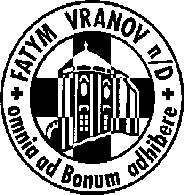 515 296 384, email: vranov@fatym.com; www.fatym.comBankovní spojení: Česká spořitelna č.ú.:1580474329/08009. 12. Druhá neděle adventní7,30 Štítary – mše svatá + sbírka na pomoc se zakoupením kapucínského kláštera7,30 Vratěnín – mše svatá + sbírka na pomoc se zakoupením kapucínského kláštera9,00 Plenkovice –  mše svatá + sbírka na pomoc se zakoupením kapucínského kláštera9,15 Vranov –  mše svatá, po mši svaté přijde sv. Mikuláš + sbírka na kapucínský klášter10,15 Olbramkostel – mše svatá + sbírka na pomoc se zakoupením kapucínského kláštera11,11 Lančov – mše svatá + sbírka na pomoc se zakoupením kapucínského kláštera11,30 Šumná – mše svatá + sbírka na pomoc se zakoupením kapucínského kláštera10. 12. pondělí po 2. neděli adventní – sv. Julie a Eulalie6,00 Lančov – roráty – mše svatá16,00 Vratěnín – mše svatá	11. 12. úterý sv. Damasa I., papeže14,30 Uherčice ubytovna – setkání na Biblí16,00 Uherčice – mše svatá v domě paní Součkové18,06 Štítary – mše svatá 12. 12. středa Panny Marie Guadalupské7,30 Olbramkostel – mše svatá17,00 Šumná – svatá půlhodinka 18,00 Lančov – bohoslužba slova13. 12. čtvrtek památka sv. Lucie, panny a mučednice17,00 Vranov – mše svatá 18,00 Šumná – mše svatá 14. 12. pátek památka sv. Jana od Kříže, kněze a učitele 8,00 Vranov – mše svatá15,45 Olbramkostel – mše svatá 18,00 Plenkovice – mše svatá18,06 Štítary  – mše svatá 15. 12. sobota po 2. neděli adventní – sv. Valerián17,00 Vranov – pouť Nový Jeruzalém, růženec, mše svatá16. 12. Třetí neděle adventní7,30 Štítary – mše svatá + tichá sbírka na varhany7,30 Vratěnín – mše svatá 9,00 Plenkovice –  mše svatá 9,15 Vranov –  mše svatá, po mši svaté možnost vánoční sv. zpovědi10,15 Olbramkostel – mše svatá 11,11 Lančov – mše svatá Heslo: Škaredě se zmýlí, kdo si z Boha střílí. 9. 12. Vranov – po mši svaté přijde sv. Mikuláš; 22.12. v 19 Vranov kostel – adventní koncert; Nezapomeňte vykonat dobrou vánoční svatou zpověď.